UJI COBA INSTRUMEN KECERDASAN EMOSIONAL TERHADAP PENYESUAIAN SOSIALNama		:Umur		:Jenis Kelamin	:Petunjuk Pengisian SkalaBacalah tiap-tiap pernyataan dengan baik.Pilihlah salah satu jawaban yang anda anggap paling sesuai dengan cara memberi tanda centang (√) pada salah satu kolom yang tersedia. Keterangan:SL	: jika anda selalu melakukanyaS 	: jika anda sering melakukanyaKK	: jika anda kadang-kadang melakukanyaTP  	: jika anda tidak pernah melakukanyaContoh: Pada pernyataan “Saya memukul teman yang mengejek saya” anda memilih “selalu”, maka contoh menjawabnya seperti berikut ini:SKALA KECERDASAN EMOSIONALSKALA PENYESUAIAN SOSIALTerimakasih atas kesediaan nya dalam bekerjasama mengisi skala.Mohon periksa kembali sebelum diserahkan.Tabulasi Hasil Uji Coba Tabulasi skor Uji Coba Angket Kecerdasan EmosiTabulasi Skor Uji Coba Angket Penyesuaian SosialHasil Uji Validitas Uji Validitas Kecerdasan  Emosional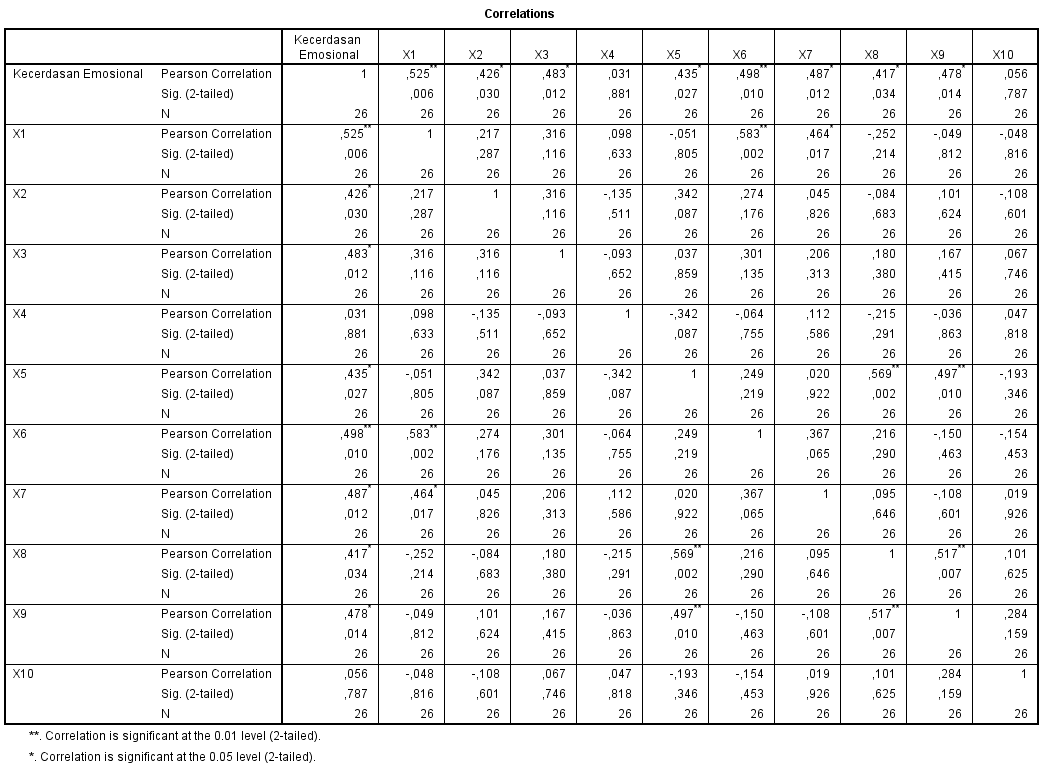 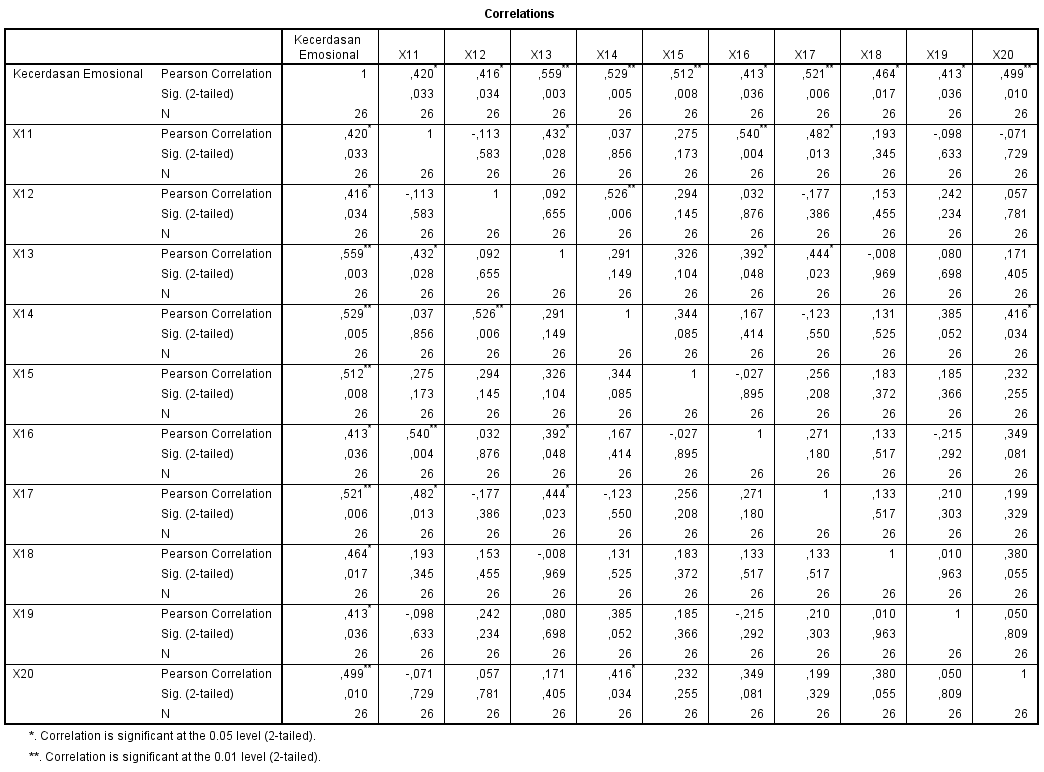 Uji Validitas Penyesuaian Sosial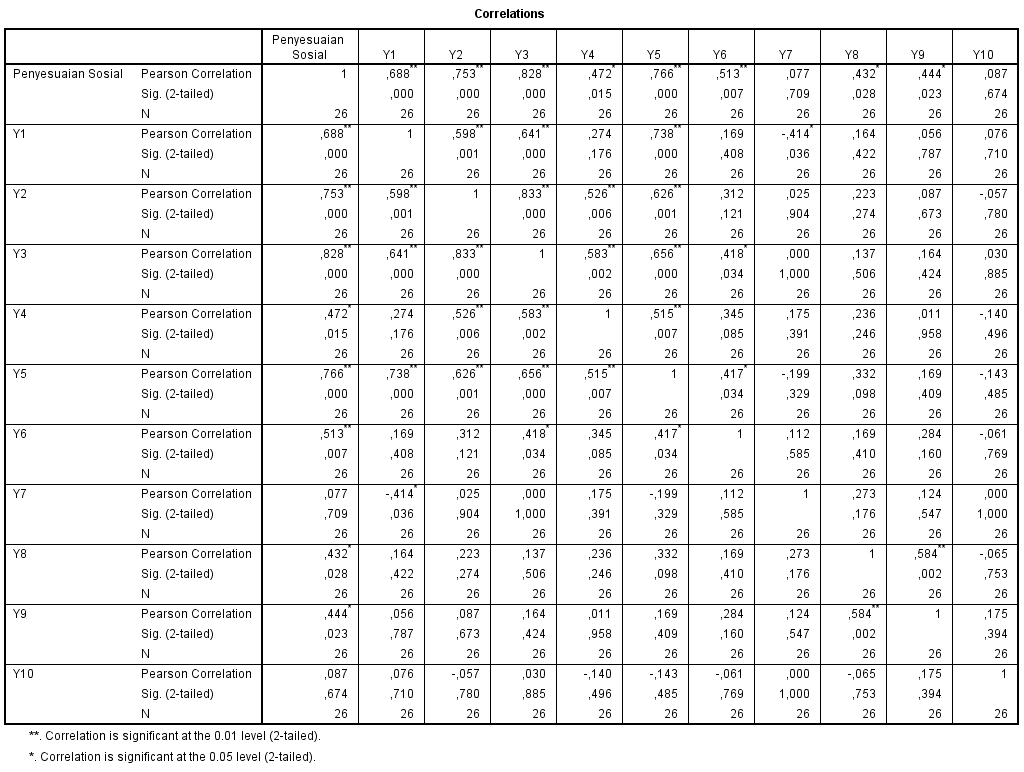 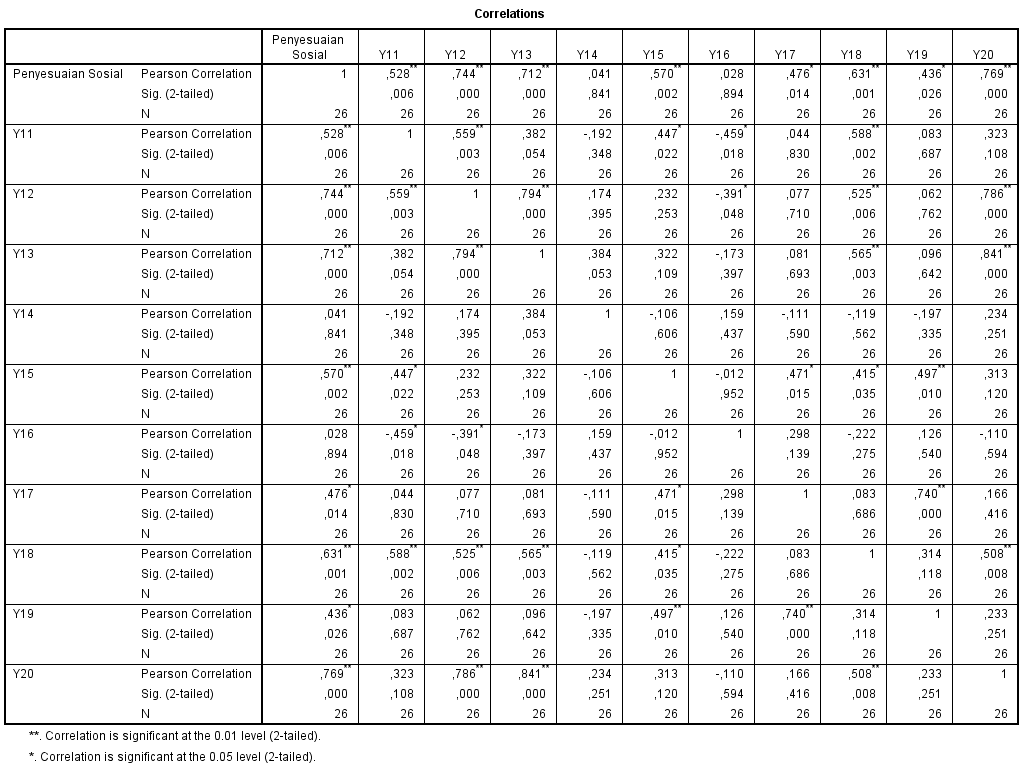 Tabel r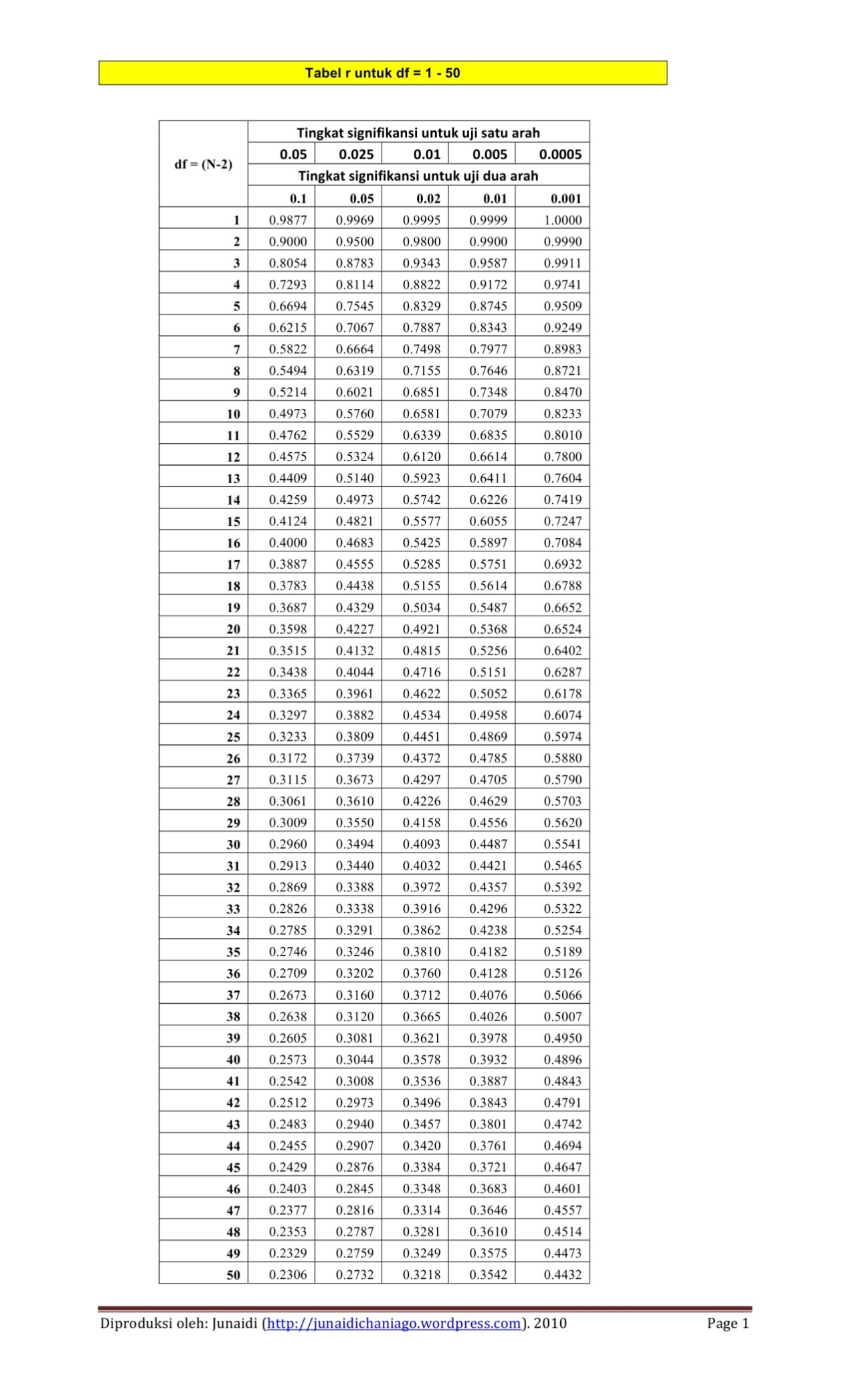 Angket Penelitian UJI COBA INSTRUMEN KECERDASAN EMOSIONAL TERHADAP PENYESUAIAN SOSIALNama		:Umur		:Jenis Kelamin	:Petunjuk Pengisian SkalaBacalah tiap-tiap pernyataan dengan baik.Pilihlah salah satu jawaban yang anda anggap paling sesuai dengan cara memberi tanda centang (√) pada salah satu kolom yang tersedia. Keterangan:SL	  : jika anda selalu melakukanyaS 	  : jika anda sering melakukanyaKK	  : jika anda kadang-kadang melakukanyaTP   : jika anda tidak pernah melakukanyaContoh: Pada pernyataan “Saya memukul teman yang mengejek saya” anda memilih “selalu”, maka contoh menjawabnya seperti berikut ini:SKALA KECERDASAN EMOSIONALSKALA PENYESUAIAN SOSIALTerimakasih atas kesediaan nya dalam bekerjasama mengisi skala.Mohon periksa kembali sebelum diserahkan.Data Penelitian Tabulasi Skor Angket Kecerdasan emosiTabulasi Skor Angket Penyesuaian SosialAnalisis Data Analisa DataStatistik Deskriptif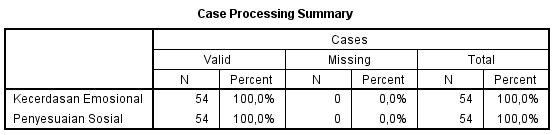 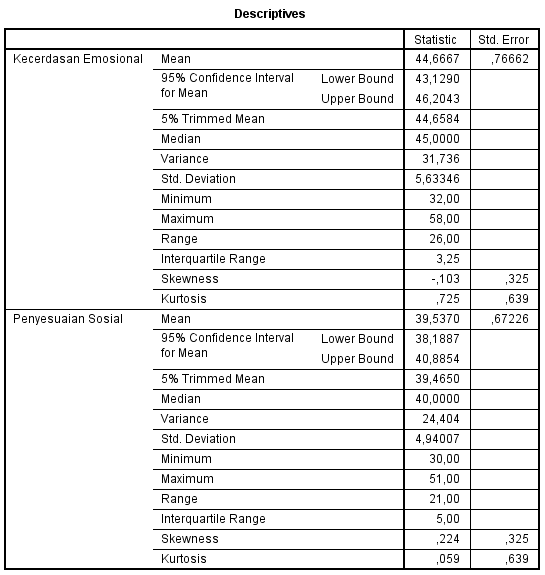 Distribusi Frekuensi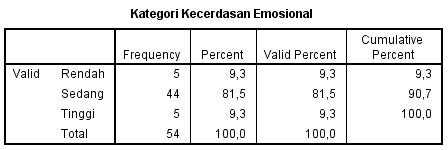 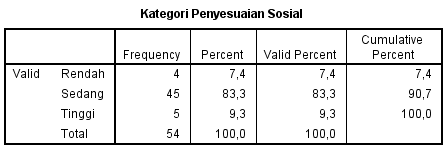 Uji Normalitas Sebaran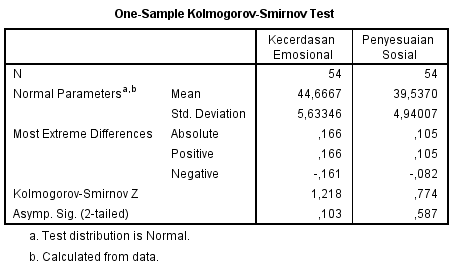 Uji Linieritas Hubungan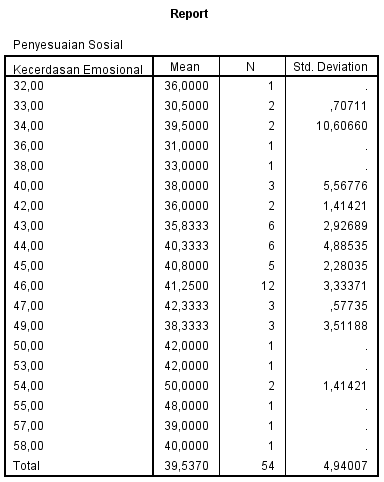 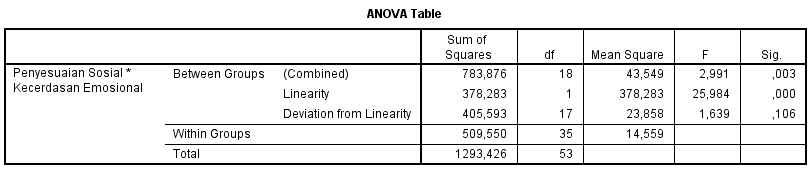 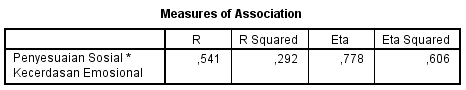 Analisa Korelasi Product Moment Pearson’s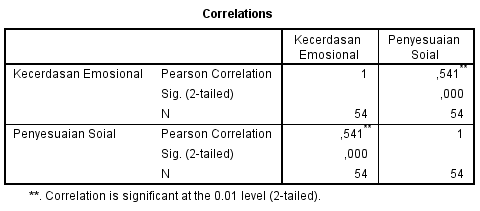 Dokumentasi Penelitian 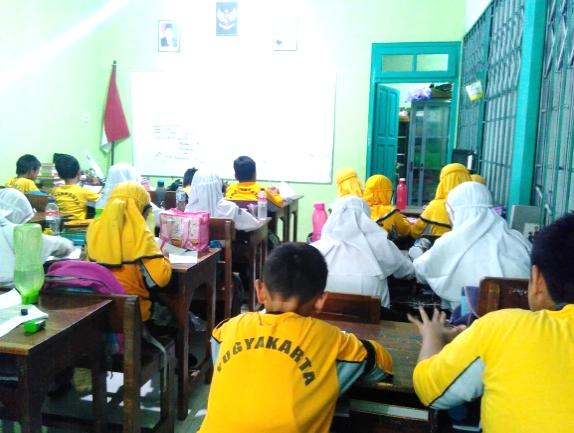 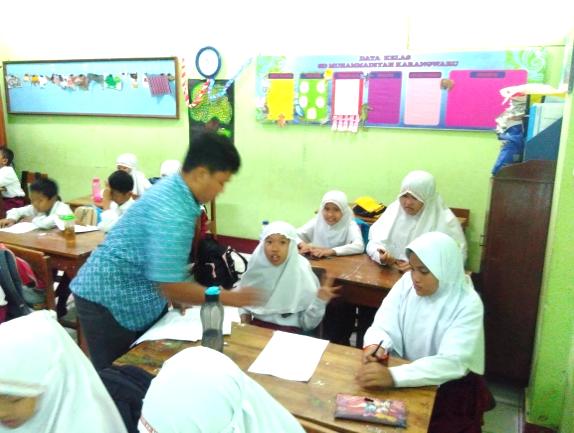 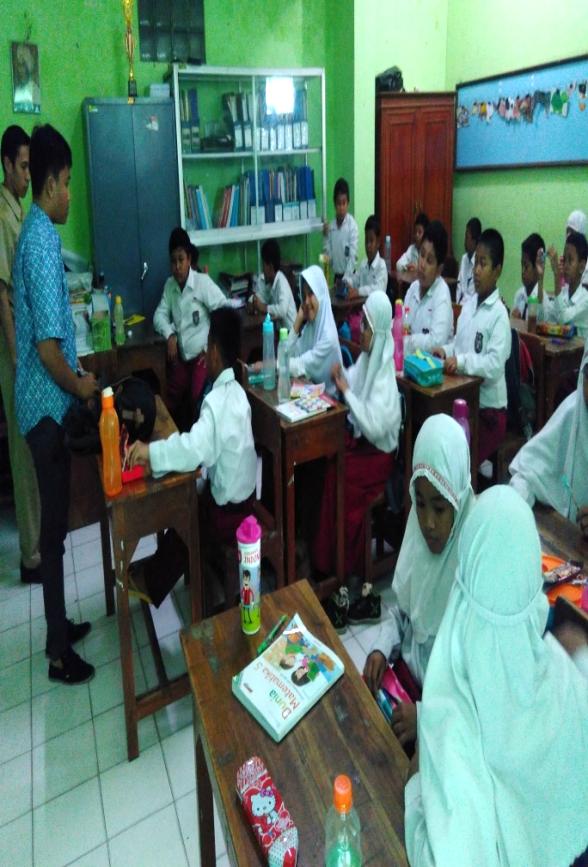 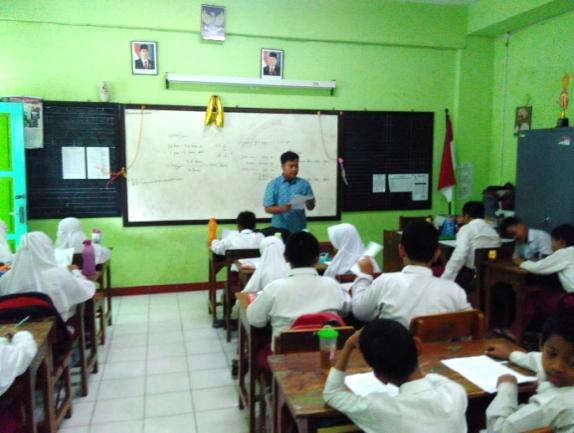 NoPernyataanAlternatif JawabanAlternatif JawabanAlternatif JawabanAlternatif JawabanNoPernyataanSelaluSeringKadang-kadangTidak Pernah1Saya memukul teman yang mengejek saya√NoPernyataanAlternatif jawabanAlternatif jawabanAlternatif jawabanAlternatif jawabanNoPernyataanSLSKKTP1 Saya dapat bersikap baik dengan teman baru 2Saya selalu marah ketika diganggu orang lain3Saya dapat menahan emosi ketika saya tersinggung4Saya senang saat teman lupa membawa buku PR5Saya selalu sabar saat mendapatkan nilai jelek6Saya selalu istigfar saat mendapat masalah7Saya akan memukul teman yang berbuat jahat kepada saya8Saya selalu memberi tahu orang tua tentang hasil ulangan9Saya menangis ketika mendapat nilai yang kurang maksimal10Saya tidak pernah mencontek saat ujian11Orang tua saya selalu memberikan hadiah ketika nilai tugas saya mendapat nilai baik12Saya selalu belajar lebih giat agar mendapat ranking13Saya menolong teman ketika mendapat masalah14Saya tidak peduli ketika ada teman yang mendapat musibah15Saya dapat menerima pendapat orang lain meskipun berbeda 16Saya senang mendengarkan kritik dan saran dari orang lain 17Saya sulit untuk bekerjasama dalam mengerjakan tugas kelompok18Saya senang bekerjasama dengan orang lain dalam berbagai kegiatan19Saya mudah berteman dengan teman yang baru saya kenal20Saya lebih suka menyendiri dibandingkan bermain dengan teman-temanNoPernyataanJawabanJawabanJawabanJawabanNoPernyataanSLSKKTP1Saya tidak membeda-bedakan teman, kaya ataupun miskin2Saya menyelesaikan tugas bersama teman dengan baik ketika guru memberikan tugas kelompok3Saya menghormati dan melaksanakan keputusan tugas piket kelas4Saya menceritakan pengalaman kepada teman dekat5Saya bertanya kepada guru apabila ada pelajaran yang belum saya pahami6Saya ikut menyelesaikan tugas kelompok yang diberikan oleh guru dengan baik7Saya mengajak teman satu kelompok untuk bekerjasama dalam menyelesaikan tugas8Ketika teman tidak masuk sekolah, saya akan memberitahu apabila ada PR yang harus dikerjakan9Saya meminjamkan alat tulis kepada teman yang alat tulisnya tertinggal10Jika ada kegiatan penggalangan dana bagi korban bencana, saya menyisihkan uang saku untuk menyumbang11Saya aktif mengikuti kerja bakti yang diadakan di seklah12Saya memberikan bantuan kepada teman yang membutuhkan pertolongan13Saya menjenguk teman yang sakit14Saya menerima kritik yang diberikan oleh orang  lain kepadaku15Saya menghargai hasil karya orang lain16Saya berani mengungkapkan ide saat kegiatan kelompok17Saya percaya diri dengan kemampuan saya dalam melakukan tugas sekolah18Saya tepat waktu ketika berangkat ke skeolah19Saya segera mengerjakan tugas sekolah20Saya percaya diri dapat mencapai cita-cita yang saya inginkanNo. Nama 12345678910111213141516171819201A J B42221321122221213332412A R P. K.43331331133111312321433B I M A41231231133111143313424F S M43331331232323232333525F A H42322333332423422332556F M D43333322342243223233567F A R12223223342232323233498F A J13321112234232333121439F Q T223321123333232222314510H F B P122232232313122112213811H F433323322343434443246312K O D433234222242433333335813M P432242223242423333325514R A432333333343422333215715A Z323233333333222232325216A R H222323232233233212234717A S C U332332323232233233345418A U233232322232323233124819C S233333222222323222234820C A D M434233333323233234446121E V A424323333333323332425822A H A323322422233333324245523A RR433233212222222321234624AR434244342243223334236125RK222333232232232313324826SK3233221232233223131346R HitungR Hitung0.5250.4260.4830.0310.4350.4980.4870.4170.4780.0560.4200.4160.5590.5290.5120.4130.5210.4640.4130.499R Tabel (db = 24, α = 5 %)R Tabel (db = 24, α = 5 %)0.3880.3880.3880.3880.3880.3880.3880.3880.3880.3880.3880.3880.3880.3880.3880.3880.3880.3880.3880.388HasilHasilValidValidValidGugurValidValidValidValidValidGugurValidValidValidValidValidValidValidValidValidValidNo12345678910111213141516171819201AJB33222444443211243442582A RN P. K.11121244441122333232463B I M A11121444442111244142484F S M11131244231222244143475F A H21111333432111344142456F M D23132344141111244142487FAR21121433442222444143538F A J31121122241111444141419F Q T212414411411113441414510H FB P A211344344322112441325111HFZ111114421332223342324512KODCH211111422441114334414513HFDP211213411422221341414214MRA222213444433223331325315AZP111212411312111222423516ARH222213211423222322334417ASCU111213314421223411324218AUQA211213444322224443425419CS111313442122111311113520CADM222424444443114241425821EVPF222213444422114342425322AHA311222242422221311124023AR443344222244414344446624AR412244343444414134446425RK344444444434414444447526SSKH4434434433244334434471R HitungR Hitung0.6880.7530.8280.4720.7660.5130.0770.4320.4440.0870.5280.7440.7120.0410.5700.0280.4760.6310.4360.769R Tabel (db = 24 , α = 5 %)R Tabel (db = 24 , α = 5 %)0.3880.3880.3880.3880.3880.3880.3880.3880.3880.3880.3880.3880.3880.3880.3880.3880.3880.3880.3880.388HasilHasilValidValidValidValidValidValidGugurValidValidGugurValidValidValidGugurValidGugurValidValidValidValid0NoPernyataan Alternatif JawabanAlternatif JawabanAlternatif JawabanAlternatif JawabanNoPernyataan Selalu SeringKadang-kadangTidak Pernah1Saya memukul teman yang mengejek saya√NoPernyataanAlternatif jawabanAlternatif jawabanAlternatif jawabanAlternatif jawabanNoPernyataanSLS KK TPSaya dapat bersikap baik dengan teman baru Saya selalu marah ketika diganggu orang lainSaya dapat menahan emosi ketika saya tersinggungSaya selalu sabar saat mendapatkan nilai jelekSaya selalu istigfar saat mendapat masalahSaya akan memukul teman yang berbuat jahat kepada sayaSaya selalu memberi tahu orang tua tentang hasil ulanganSaya menangis ketika mendapat nilai yang kurang maksimalOrang tua saya selalu memberikan hadiah ketika nilai tugas saya mendapat nilai baikSaya selalu belajar lebih giat agar mendapat rankingSaya menolong teman ketika mendapat masalahSaya tidak peduli ketika ada teman yang mendapat musibahSaya dapat menerima pendapat orang lain meskipun berbeda Saya senang mendengarkan kritik dan saran dari orang lain Saya sulit untuk bekerjasama dalam mengerjakan tugas kelompokSaya senang bekerjasama dengan orang lain dalam berbagai kegiatanSaya mudah berteman dengan teman yang baru saya kenalSaya lebih suka menyendiri dibandingkan bermain dengan teman-temanNoPernyataanJawabanJawabanJawabanJawabanNoPernyataanSLSKKTPSaya tidak membeda-bedakan teman, kaya ataupun miskinSaya menyelesaikan tugas bersama teman dengan baik ketika guru memberikan tugas kelompokSaya menghormati dan melaksanakan keputusan tugas piket kelasSaya menceritakan pengalaman kepada teman dekatSaya bertanya kepada guru apabila ada pelajaran yang belum saya pahamiSaya ikut menyelesaikan tugas kelompok yang diberikan oleh guru dengan baikKetika teman tidak masuk sekolah, saya akan memberitahu apabila ada PR yang harus dikerjakanSaya meminjamkan alat tulis kepada teman yang alat tulisnya tertinggalSaya aktif mengikuti kerja bakti yang diadakan di seklahSaya memberikan bantuan kepada teman yang membutuhkan pertolonganSaya menjenguk teman yang sakitSaya menghargai hasil karya orang lainSaya percaya diri dengan kemampuan saya dalam melakukan tugas sekolahSaya tepat waktu ketika berangkat ke skeolahSaya segera mengerjakan tugas sekolahSaya percaya diri dapat mencapai cita-cita yang saya inginkanNoNama123456789101112131415161718JumlahKategori1GFA32332232322332231344Sedang2HY33223323323323332247Sedang3IFM23223323232332323346Sedang4IAP23333322332223322346Sedang5LHM22123233212232121236Sedang6LAA22221121122221213332Rendah7MRR43331331133111312340Sedang8MS41231121132111142233Rendah9MRF43331331232323232346Sedang10MA42324343334424424358Tinggi11MBHD33333322342243223249Sedang12MFSK22223223342232323244Sedang13NQZ13321132234232333243Sedang14ZKR42332122333333222245Sedang15ANA22223223233332232243Sedang16AADA33332332232323232246Sedang17BNS23323422222223333346Sedang18DYN23224222322232333345Sedang19LRLH33233343343432243355Tinggi20FAN32332232322332231344Sedang21FN33223323323323332247Sedang22LTF23223323232332323346Sedang23NSUAA23333322332223322346Sedang24LAN22333233222232321242Sedang25MLM42221221122221212233Rendah26NRA43331331133111312340Sedang27NBR41231231133111143338Sedang28RQI43331331232323232346Sedang29AZAS42322333334423442354Tinggi30AZA33333322342243223249Sedang31BWO22223223342232323244Sedang32FARM13321132234232333243Sedang33HFN42332122333333222245Sedang34WAHF22223223233332232243Sedang35IAH33332332232323232246Sedang36MFJ23323422222223333346Sedang37MIN23224222322232333345Sedang38MPR33233343433334433357Tinggi39MRF32332232322332231344Sedang40RABW33223323323323332247Sedang41RAB23223323232332323346Sedang42ZDN23333322332223322346Sedang43AMM22333233222232321242Sedang44AEN42221211122221213334Rendah45INA43331331133111312340Sedang46KNA41231221132111123334Rendah47LYC43331331244424442354Tinggi48NAN42322333343323442353Sedang49RNK33333322342243223249Sedang50RKA22223223342232323244Sedang51RAP13321132234232333243Sedang52SAP42332122333333222245Sedang53WDD22223223233332232243Sedang54ZHA33332332233344232250SedangNoNama12345678910111213141516JumlahKategori1GFA332322232331332340Sedang2HYF233322333222333342Sedang3IFM343423223222223342Sedang4IAP233233323332222240Sedang5LHM332212222112213231Rendah6LAA232132242223122336Sedang7MRR323313243333323344Sedang8MSN222222221212222331Rendah9RNF232232343333331242Sedang10MAP332322342323222240Sedang11MBHD211212233331332335Sedang12MPSK312223222222333337Sedang13NOZ233222313321223337Sedang14ZKR334433242332222244Sedang15ANA233232222223223237Sedang16ZADA233322233331322340Sedang17BNS323332223322322340Sedang18DYN323232323223232340Sedang19LRLH223224333443434248Tinggi20FAN332322232331222237Sedang21FNA233322332332332342Sedang22LTF344343433222333349Tinggi23NSAA234433323222223343Sedang24LAN332222223332222237Sedang25MLM232121221212223230Rendah26NRA323313222222322337Sedang27NBR222212223332123133Sedang28RQI232232341233232340Sedang29AZAS332322343434333449Tinggi30AZA233242242321222238Sedang31BWO312223233332232339Sedang32FARM233222322221333338Sedang33HFN334243213322222240Sedang34HAWA233232222313222236Sedang35IAH233322222221223235Sedang36MFJ323442233332322344Sedang37MIN323232323323323342Sedang38MPR212243323222242339Sedang39MRF332322233231332239Sedang40RABW233322332332342343Sedang41RAB334423232332122241Sedang42ZDN233233333222133139Sedang43AMM332222223222322135Sedang44AEN222132221232232132Sedang45INA321313122212332233Sedang46KNA223332244242444247Sedang47LVC342434344333342251Tinggi48NAN332322341233234242Sedang49RNK233212243331343342Sedang50RKA342423442422433450Tinggi51SAP122122213231232130Rendah52SAP333322222232322238Sedang53WDD233232213223322237Sedang54ZHA233322242331333342Sedang